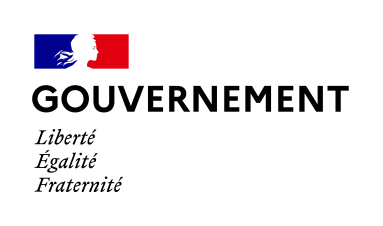 Paris, le 24 septembre 2020NOTE AUX RÉDACTIONSSophie CLUZEL, Secrétaire d’Etat auprès du Premier Ministre chargée des Personnes handicapées, se rendra lundi 28 septembre 2020, au siège de Siemens France, entreprise signataire du Manifeste pour l’inclusion des personnes handicapées dans la vie économique.Déroulé prévisionnel Siemens France, 40 avenue des Fruitiers, Saint-Denis.10h15 - Visite du Centre Être Handicap (CEH) de Siemens France en présence des entreprises signataires du Manifeste pour l'inclusion. 10H45 - Présentation du projet Centre Être Handicap + (CEH+) permettant une insertion adaptée en milieu ordinaire à des personnes en situation de handicap psychique. ACCRÉDITATIONS pref-communication@seine-saint-denis.gouv.frCONTACT PRESSE Cabinet de Sophie CLUZEL  seph.communication@pm.gouv.fr 